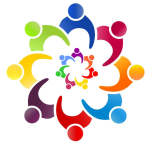 ООО «ИНФОРМАЦИОННО-ДЕЛОВОЙ ЦЕНТР «ПЕРСПЕКТИВА»АКАДЕМИЯ ДОПОЛНИТЕЛЬНОГО ПРОФЕССИНАЛЬНОГО ОБРАЗОВАНИЯ «ПЕРСПЕКТИВА»302014, г. Орел, Карачевское шоссе, 100, оф. 69 тел. 8-(4862)-63-07-08, 8-(4862)-63-09-89www.perspectiva.pro   e-mail: perspectiva.89@ya.ruПроректору по дополнительному профессиональному образованиюАкадемии ДПО «Перспектива»О. А. Черкасовойот __________________________________________________(ФИО полностью)ДОПОЛНИТЕЛЬНОЕ ПРОФЕССИОНАЛЬНОЕ ОБРАЗОВАНИЕ (ПОВЫШЕНИЕ КВАЛИФИКАЦИИ)заявление.Прошу зачислить меня в число слушателей для обучения по дополнительной профессиональной программе повышения квалификации «__________________________________________________                                                                                                                                                                    _ »                            в Академию дополнительного профессионального образования и управления «Перспектива».О себе сообщаю дополнительные сведения:Дата и место рождения: «____» ____________ ______г., __________________________________________.Паспорт: _________ № _________, выдан «_____» ______________ ________г.____________________________________________________________________________________________________________________________________________________________________________________(кем выдан)в ________г. окончил (а) ______________________________________________________________________________________________________________________________________________________________(наименование ВУЗа, учреждения СПО)По специальности __________________________________________________________________________Присвоена квалификация____________________________________________________________________Место работы, должность ______________________________________________________________________________________________________________________________________________________________Место проживания, контактный телефон, эл.почта: __________________________________________________________________________________________________________________________________________Правильность электронного адреса подтверждаю ______________. (Изменению не подлежит!)								(подпись)Объем _____ часов. Точная информация для размещения в дипломе:Название организации (в соответствии с Уставом) _______________________________________________________________________________________________________________Должность (в соответствии со штатным расписанием) ___________________________________________________________________________________________________________________________Сведения персональныеЯ, ________________________________________________, даю  согласие  на  обработку моих  персональных  данных                  в соответствии с Федеральным Законом РФ № 152-ФЗ «О персональных данных» от 27.07.2006 г. Согласие дается                 мною с целью использования данных в образовательном процессе, а также в целях функционирования информационной системы обеспечения и мониторинга учебного процесса, научно-методической и финансово-хозяйственной деятельности Академии в соответствии с требованиями действующего законодательства РФ.Согласие распространяется на следующую информацию:фамилия, имя, отчество;дата рождения;паспортные данные;место работы, должность;домашний адрес (место регистрации, проживания), контактный телефон (домашний, мобильный);адрес электронной почты (e-mail);СНИЛС, ИНН, фото, видео_____________________________________________________________________________________С Уставом, Лицензией на право ведения образовательной деятельности, другими документами, регламентирующими организацию образовательного процесса, ознакомлен(а).Дата «____» ______________ 201__ г.		   		  Подпись _________ /_______________/Местонахождение базы данных информации: РФ, Орловская область, г. Орёл, Карачевское шоссе, д. 100, пом. 69